President’s Volunteer Service AwardService Hours VerificationName: 										Student Email: 								Student Phone Number: Activity: _______________________________________________Total Hours of Activity: ___________Place of Activity: _______________________________________________________________________Contact Person: __________________________________ Phone: _______________________________Supervisor Signature 							DateStudent Signature 							DateWashington Sorichung | Korean Traditional Music, Pansori Institute 
Home Page: www.washingtonsorichung.org Email: washingtonsorichung@gmail.com Phone Number: 703)642-0020  ©2015 Sorichung Enterprise LLC. All Rights Reserved. Virginia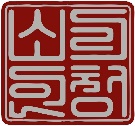 